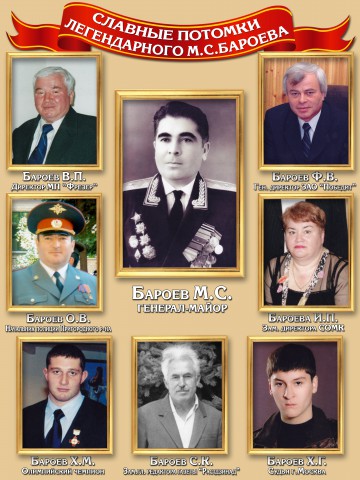   С 2008 года школа-интернат носит имя легендарного человека, нашего земляка,  генерал-майора Михаила СандровичаБароева.  Для воспитанников нашего интерната его жизненный путь является нравственным ориентиром в становлении личности.                                     МИХАИЛ САНДРОВИЧ БАРОЕВ                                                           (1919 – 1994)    Михаил Сандрович Бароев  родился 15 января 1919 года в семье крестьянина в  селении Гизель. До начала Великой Отечественной войны учился в сельской школе, в горно-металлургическом техникуме , а затем в военном училище связи в г.Владикавказе.  Лейтенант Бароев вступил в бой в июле 41-го и все четыре года добывал нашу великую Победу  непосредственно на передовой штыком и гранатой.    Командир взвода, командир роты , командир батальона, командир стрелкового полка – вот ступени роста отважного сына Осетии на одном из тяжелейших фронтов – Ленинградском.    В апреле 1942 года командование фронтом направляет молодого талантливого комбата лейтенанта Бароева  М.С. на учебу в Военную Академию им.Фрунзе, где он прошел ускоренный курс обучения.   В феврале 1943 года капитан Бароев снова на передовой. В должности заместителя командира стрелкового полка он показал себя как смелый , волевой, инициативный офицер. Находясь всегда на самых опасных участках боя , Михаил Сандрович  был примером бесстрашия , мужества и отваги для своих подчиненных.   С 1944 года майор Бароев – командир стрелкового полка. В боях за освобождение Прибалтики полк под его командованием стал одним из лучших на фронте.    С завершением  Великой  Отечественной  войны  25-летний командир полка , кавалер орденов Красного Знамени, Александра Невского, Отечественной войны 1 и 2 степени, Красной Звезды и многих боевых медалей  офицер Бароев  успешно закончил  Военную Академию им. Фрунзе , а затем и Военную Академию  Генерального штаба  им. К.Е.Ворошилова.     География службы Михаила Сандровича Бароева  весьма обширна. В 1961 году он был назначен командиром гвардейской  мотострелковой  дивизии в Архангельске. В 1963 году ему было присвоено высокое звание генерал-майора , а с 1964 года он командовал Краснодарской Краснознаменной , орденов Кутузова и Красной Звезды  стрелковой дивизией.    В 1970 году генерал-майор Бароев М.С. ушел на заслуженный отдых , вернулся в родную Осетию. На родной земле он продолжал трудиться  с полной отдачей сил в системе агропромышленного комплекса республики  на ответственных постах.     Безупречная служба , ратные подвиги генерал-майора Бароева Михаила Сандровича  во славу Отечества – благородный пример для тех, кто несет боевую службу сейчас , и для тех, кто встанет под овеянные славой знамена возрожденной российской армии.     Генерал-майор Бароев М.С. умер 11 февраля 1994 года .      Похоронен на Аллее Славы. 